西安国家粮食交易中心2020年单位决算保密审查情况：已审查单位主要负责人审签情况：已审签目  录第一部分  单位概况一、单位主要职责及内设机构二、单位人员情况第二部分  2020年单位决算表一、收入支出决算总表     二、收入决算表     三、支出决算表    四、财政拨款收入支出决算总表    五、一般公共预算财政拨款支出决算表  六、一般公共预算财政拨款基本支出决算表    七、一般公共预算财政拨款“三公”经费及会议费、培训费支出决算表    八、政府性基金预算财政拨款收入支出决算表九、国有资本经营预算财政拨款支出决算表第三部分  2020年单位决算情况说明一、收入支出决算总体情况说明   二、收入决算情况说明     三、支出决算情况说明    四、财政拨款收入支出决算总体情况说明    五、一般公共预算财政拨款支出决算情况说明 六、一般公共预算财政拨款基本支出决算情况说明   七、一般公共预算财政拨款“三公”经费及会议费、培训费支出决算情况说明  八、政府性基金预算财政拨款收入支出情况说明 九、国有资本经营财政拨款收入支出情况说明 十、机关运行经费支出情况说明 十一、政府采购支出情况说明 十二、国有资产占用及购置情况说明 第四部分 专业名词解释第一部分 单位概况一、单位主要职责及内设机构（一）主要职责西安国家粮食交易中心的主要职能是：贯彻落实国家和省政府关于粮食安全的方针政策和有关规定，组织国家最低收购价粮食、国家临时储存粮、中央储备粮、省级储备粮等政策性粮油交易，提供电子网络信息服务，并进行全程跟踪、监督,进行交易资金结算；为保证粮食流通合法规范，维护粮油市场秩序提供服务。（二）内设机构我单位2020年内设 4个部门，包括综合部、交易部、信息部、财务部。二、单位人员情况截止2020年底，本部门人员编制31人，其中事业编制31人；实有人员17人，其中事业17人。单位管理的离退休人员12人。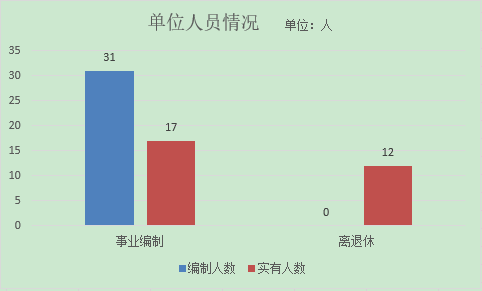 第二部分 2020年度单位决算表收入支出决算总表                                                                        公开01表编制单位：西安国家粮食交易中心                                       金额单位：万元                    注：本表反映部门本年度的总收支和年末结转结余情况。本表金额转换为万元时，因四舍五入可能存在尾差。收入决算表                                                                       公开02表编制单位：西安国家粮食交易中心                                       金额单位：万元                        注：本表反映部门本年度取得的各项收入情况。本表金额转换为万元时，因四舍五入可能存在尾差。支出决算表                                                                       公开03表编制单位：西安国家粮食交易中心                                       金额单位：万元                      注：本表反映部门本年度各项支出情况。本表金额转换为万元时，因四舍五入可能存在尾差。财政拨款收入支出决算总表                                                                        公开04表编制单位：西安国家粮食交易中心                                       金额单位：万元                     财政拨款收入支出决算总表                                                                           公开04表编制单位：西安国家粮食交易中心	                                 金额单位：万元注：本表反映部门本年度一般公共预算财政拨款和政府性基金预算财政拨款的总收支和年末结转结余情况。本表金额转换为万元时，因四舍五入可能存在尾差。一般公共预算财政拨款支出决算表（按功能分类科目）                                                                          公开05表编制单位：西安国家粮食交易中心                                       金额单位：万元                  注：本表反映部门本年度一般公共预算财政拨款实际支出情况。本表金额转换为万元时，因四舍五入可能存在尾差。一般公共预算财政拨款基本支出决算表（按经济分类科目）                                                                        公开06表编制单位：西安国家粮食交易中心                                       金额单位：万元                     注：本表反映部门本年度一般公共预算财政拨款基本支出明细情况。本表金额转换为万元时，因四舍五入可能存在尾差。一般公共预算财政拨款“三公”经费及会议费、培训费支出决算表                                                                        公开07表编制单位：西安国家粮食交易中心                                       金额单位：万元                  注：本表反映部门本年度一般公共预算财政拨款“三公”经费、会议费、培训费的支出预决算情况。其中，预算数为全年预算数，反映按规定程序调整后的预算数；决算数是包括当年一般公共预算财政拨款和以前年度结转资金安排的实际支出。 本表金额转换为万元时，因四舍五入可能存在尾差。政府性基金预算财政拨款收入支出决算表                                                                       公开08表编制单位：西安国家粮食交易中心                                       金额单位：万元                注：本表反映部门本年度政府性基金预算财政拨款收入、支出及结转和结余情况。本表金额转换为万元时，因四舍五入可能存在尾差。国有资本经营预算财政拨款支出决算表                                                                       公开09表编制单位：西安国家粮食交易中心                                       金额单位：万元                   注：本表反映部门本年度国有资本经营预算财政拨款支出情况。本表金额转换为万元时，因四舍五入可能存在尾差。第三部分 2020 年单位决算情况说明收入支出决算总体情况说明 2020年收入为711.14万元，同比上升35.55%，主要原因是事业收入增加。其中财政拨款213.21万元，同比下降4.94%，主要原因是人员经费减少；事业收入402万元，同比上升74.29%，主要是交易规模增大，交易手续费增加；其他收入95.93万元，同比上升37.63%，主要原因是银行存款利息收入增加。2020年支出为502.13万元，基本支出425.37万元，同比上升11.86%，其中人员经费341.56万元，同比上升7.83%，主要是由于我单位人员工资调整，人员经费增加；日常公用经费83.81万元，同比上升84.68%，主要原因是交易规模增大，维护费增加。项目支出76.76万元，同比下降11.53%，主要原因是压减支出。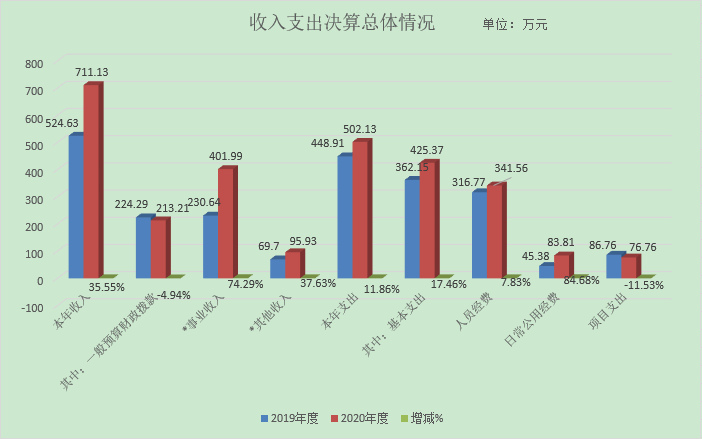 二、收入决算情况说明2020年我单位收入总额为711.14万元，其中财政拨款收入213.21万元，占收入总额的29.98%；事业收入402万元，占收入总额的56.53%；其他收入95.93万元，占收入总额的13.49%。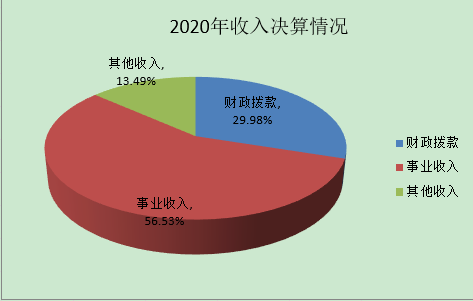 三、支出决算情况说明  2020年支出为502.13万元，基本支出425.37万元，占支出总额的84.71%，其中人员经费341.56万元，日常公用经费83.81万元；项目支出76.76万元，占支出总额的15.29%。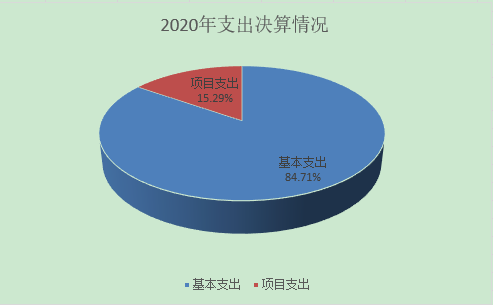 四、财政拨款收入支出决算总体情况说明  2020年我单位财政拨款收入213.21万元，同比下降4.94%，主要原因是人员经费减少。2020年财政拨款支出213.21万元，同比下降4.94%，主要原因是贯彻落实党中央、国务院提出的政府过“紧日子”的要求，压减人员经费支出，其中基本支出136.45万元，项目支出76.76万元。按照支出经济分类，其中工资福利支出117.82万元，商品和服务支出95.39万元。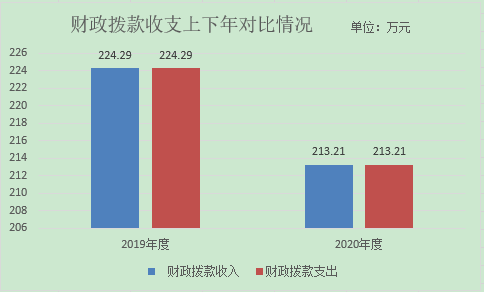 五、一般公共预算财政拨款支出决算情况说明（一）财政拨款支出决算总体情况说明2020年财政拨款支出213.21万元，占本年支出合计的29.98%。与上年相比，财政拨款支出减少11.08万元，同比减少4.94%，主要原因是压减公用经费支出。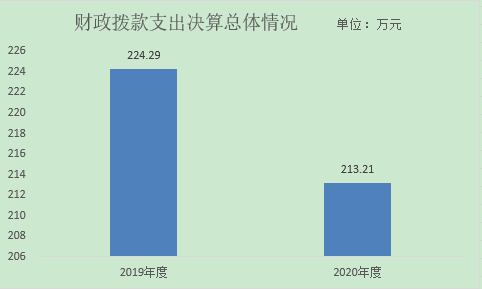 （二）财政拨款支出决算具体情况说明2020年财政拨款支出预算为216.45万元，支出决算为213.21万元，完成预算的98.50%。按照政府功能分类科目，其中： 粮油物资支出（类）粮油事务（款）其他粮油事务支出（项）。 预算为216.45万元，支出决算为213.21万元，完成预算的98.50%。决算数小于预算数的主要原因是政府采购项目资金结转3.24万元。六、一般公共预算财政拨款基本支出决算情况说明 2020年一般公共预算财政拨款基本支出136.45万元，包括：人员经费支出117.82万元和公用经费支出18.63万元。人员经费117.82万元，主要包括（基本工资48.75万元，津贴补贴16.80万元，绩效工资24.24万元，机关事业单位基本养老保险缴费11.80万元，职业年金缴费7.01万元，其他社会保障缴费9.22万元）。公用经费18.63万元，主要包括（办公费17.13万元，邮电费0.13万元，维护费0.52万元，工会经费0.79万元，其他商品和服务支出0.06万元）。七、一般公共预算财政拨款“三公”经费及会议费、培训费支出决算情况说明 （一）“三公”经费财政拨款支出决算总体情况说明 2020年“三公”经费财政拨款支出预算为0万元，支出决算为0万元，完成预算的100%。决算数较预算数减少（增加）0万元。（二）“三公”经费财政拨款支出决算具体情况说明2020年“三公”经费财政拨款支出决算中，因公出国（境）费支出决算0万元，占0%；公务用车购置费支出0万元，占0%；公务用车运行维护费支出决算0万元，占0%；公务接待费支出决算0万元，占0%。具体情况如下：1.因公出国（境）支出情况说明2020年因公出国（境）团组0个，0人次，预算为0万元，支出决算为0万元，完成预算的100%，决算数较预算数减少（增加）0万元。2.公务用车购置费用支出情况说明2020年购置车辆0台，预算为0万元，支出决算为0万元，完成预算的100%，决算数较预算数减少（增加）0万元。3.公务用车运行维护费用支出情况说明2020年公务用车运行维护费预算为0万元，支出决算为0元，完成预算的100%，决算数较预算数减少0元。4.公务接待费支出情况说明2020年公务接待0次，0人次，预算为0元，支出决算为0元，完成预算的100%，决算数较预算数减少（增加）0元。（三）培训费支出情况说明2020年培训费预算为0元，支出决算为0元，完成预算的100%，决算数较预算数减少（增加）0元。（四）会议费支出情况说明2020年会议费预算为0元，支出决算为0元，完成预算的100%，决算数较预算数减少（增加）0元。八、政府性基金预算财政拨款收入支出情况说明 本单位无政府性基金决算收支，并已公开空表。九、国有资本经营财政拨款收入支出情况说明本单位无国有资本经营决算拨款收支，并已公开空表。十、机关运行经费支出情况说明2020年机关运行经费预算为0元，支出决算为0元，完成预算的100%。决算数较预算数减少（增加）0万元。十一、政府采购支出情况说明2020年本单位政府采购支出总额共76.76万元，其中政府采购服务类支出76.76万元。授予中小企业合同金额46.80万元，占政府采购支出总额的60.97%，其中：授予小微企业合同金额29.96万元，占政府采购支出总额的39.03%。十二、国有资产占用及购置情况说明截至2020年末，本单位机关及所属单位共有车辆3辆，其中副部（省）级以上领导用车0辆，主要领导干部用车0辆，机要通信用车0辆，应急保障用车0辆，执法执勤用车0辆，特种专业技术用车0辆，离退休干部用车0辆，其他用车3辆。单价50万元以上的通用设备0台（套）；单价100万元以上的专用设备0台（套）。2020年当年购置车辆0辆；购置单价50万元以上的通用设备0台（套）；购置单价100万元以上的专用设备0台（套）。第四部分 专业名词解释1.基本支出：指为保障机构正常运转、完成日常工作任务而发生的各项支出。2.项目支出：指单位为完成特定的行政工作任务或事业发展目标所发生的各项支出。3.“三公”经费：指部门使用一般公共预算财政拨款安排的因公出国（境）费、公务用车购置及运行费和公务接待费支出。4.财政拨款收入：指本级财政当年拨付的资金。序号内容是否空表表格为空的理由表1收入支出决算总表否表2收入决算表否表3支出决算表否表4财政拨款收入支出决算总表否表5一般公共预算财政拨款支出决算表（按功能分类科目）否表6一般公共预算财政拨款基本支出决算表 （按经济分类科目）否表7一般公共预算财政拨款“三公”经费及会议费、培训费支出决算表是无“三公”经费及会议费、培训费拨款收支，并已公开空表。表8政府性基金预算财政拨款收入支出决算表是无政府性基金决算拨款收支，并已公开空表。表9国有资本经营预算财政拨款支出决算表是无国有资本经营决算拨款收支，并已公开空表。收    入收    入支    出支    出项    目决算数项目决算数1.一般公共预算财政拨款213.21  1.一般公共服务支出2.政府性基金预算财政拨款  2.外交支出3.国有资本经营预算财政拨款   3.国防支出4.上级补助收入  4.公共安全支出5.事业收入402.00  5.教育支出6.经营收入  6.科学技术支出7.附属单位上缴收入  7.文化旅游体育与传媒支出8 .其他收入95.93  8.社会保障和就业支出  9.卫生健康支出  10.节能环保支出  11.城乡社区支出  12.农林水支出  13.交通运输支出  14.资源勘探信息等支出  15.商业服务业等支出  16.金融支出  17.援助其他地区支出  18.自然资源海洋气象等支出  19.住房保障支出  20.粮油物资储备支出502.13  21.国有资本经营预算支出22.灾害防治及应急管理支出23.其他支出本年收入合计711.14本年支出合计502.13使用非财政拨款结余结余分配 209.01年初结转和结余年末结转和结余收入总计711.14支出总计711.14项目项目本年收入合计本年收入合计财政拨款收入上级补助收入事业收入事业收入经营收入附属单位上缴收入其他收入功能分类科目编码科目名称本年收入合计本年收入合计财政拨款收入上级补助收入小计其中：教育 收费经营收入附属单位上缴收入其他收入合计合计711.14213.21213.21402.0095.93222粮油物资储备支出711.14213.21213.21402.0095.9322201粮油事务711.14213.21213.21402.0095.932220199其他粮油事务支出711.14213.21213.21402.0095.93项目项目项目本年支出合计基本支出项目支出上缴上级支出经营支出对附属单位补助支出功能分类科目编码功能分类科目编码科目名称本年支出合计基本支出项目支出上缴上级支出经营支出对附属单位补助支出合计合计合计502.13425.3776.76222粮油物资储备支出粮油物资储备支出502.13425.3776.7622201粮油事务粮油事务502.13425.3776.762220199其他粮油事务支出其他粮油事务支出502.13425.3776.76收入收入支出支出支出支出项    目决算数项目合计一般公共预算财政拨款政府性基金预算财政拨款国有资本经营预算财政拨款1.一般公共预算财政拨款213.211.一般公共服务支出2.政府性基金预算财政拨款2.外交支出3.国有资本经营预算收入3.国防支出4.公共安全支出5.教育支出6.科学技术支出7.文化旅游体育与传媒支出8.社会保障和就业支出9.卫生健康支出10.节能环保支出11.城乡社区支出12.农林水支出13.交通运输支出14.资源勘探信息等支出15.商业服务业等支出16.金融支出17.援助其他地区支出18.自然资源海洋气象等支出19.住房保障支出20.粮油物资储备支出213.21213.2121.国有资本经营预算支出22.灾害防治及应急管理支出23.其他支出收入收入支出支出支出支出支出项    目决算数项目合计一般公共预算财政拨款政府性基金预算财政拨款国有资本经营预算财政拨款本年收入合计213.21本年支出合计213.21213.21年初财政拨款结转和结余年末财政拨款结转和结余一般公共预算财政拨款政府性基金预算财政拨款国有资本经营财政拨款收入总计213.21支出总计213.21213.21项    目项    目本年支出合计基本支出基本支出基本支出项目支出备注功能分类科目编码科目名称本年支出合计小计人员经费公用经费项目支出备注合计合计213.21136.45117.8218.6376.76222粮油物资储备支出213.21136.45117.8218.6376.7622201粮油事务213.21136.45117.8218.6376.762220199其他粮油事务支出213.21136.45117.8218.6376.76项    目项    目本年支出合计人员经费公用经费备注经济分类科目编码科目名称本年支出合计人员经费公用经费备注合计合计136.45117.8218.63301工资福利支出 117.82117.82  30101基本工资48.7548.75  30102津贴补贴16.8016.80  30107绩效工资24.2424.2430108机关事业单位基本养老保险缴费11.8011.8030109职业年金缴费7.017.0130112其他社会保障缴费9.229.22302商品和服务支出18.6318.63  30201办公费17.1317.13  30207邮电费0.130.1330213  维护费0.520.5230228  工会经费0.790.7930299  其他商品和服务支出0.060.06项目一般公共预算财政拨款安排的“三公”经费一般公共预算财政拨款安排的“三公”经费一般公共预算财政拨款安排的“三公”经费一般公共预算财政拨款安排的“三公”经费一般公共预算财政拨款安排的“三公”经费一般公共预算财政拨款安排的“三公”经费会议费培训费项目小计因公出国（境）费用公务接待费公务用车购置及运行维护费公务用车购置及运行维护费公务用车购置及运行维护费会议费培训费项目小计因公出国（境）费用公务接待费小计公务用车购置费公务用车运行维护费会议费培训费项目12345678预算数决算数项    目项    目年初结转和结余本年收入本年支出本年支出本年支出年末结转和结余功能分类科目编码科目名称年初结转和结余本年收入小计基本支出项目支出年末结转和结余合计合计项    目项    目本年支出本年支出本年支出功能分类科目编码科目名称小计基本支出项目支出合计合计